Kolem školy: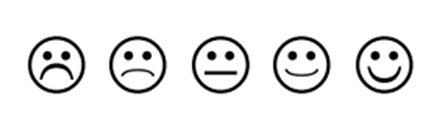 Vyznám se v mapě okolí školy? Napiš názvy 3 ulic:………………………………     ………………………………     ………………………………Napiš 2 přezdívky míst, které jste vymysleli se spolužáky: ……………………………………………      ……………………………………………………Co si myslíš o zastavění volných míst ve městě? ………………………………………………………………………………………………………K čemu jsou nové stavby dobré:………………………………………………………………………………………………………Jaká je jejich nevýhoda: pro děti: ………………………………………………………………………………………pro přírodu: ………………………………………………………………………………… 